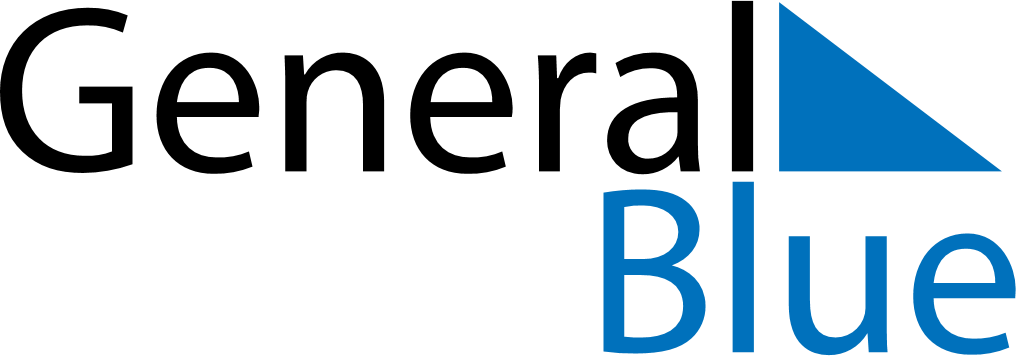 September 2020September 2020September 2020HondurasHondurasMONTUEWEDTHUFRISATSUN12345678910111213Children’s Day14151617181920Independence DayTeacher’s Day21222324252627282930